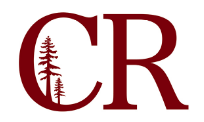 Guided Pathways CommitteeSeptember 22, 202011:00am – 12:00 pm
ZoomAgenda/NotesParticipants: Dave Bazard, Matt McCann, Nicole Bryant Lescher, Alia Dunphy, George Potaminos, Roberta Farrar, Angelina Hill, Stephanie Burres 
Next Meeting: Tuesday, October 27, 2020 at 11: 00am – 12:00pm1.0Meta Major Activity AnalysisAngelina and Stephanie will get the data to Joe Hays in IR to begin analysis.2.0Update on English 1S DataData on English 1S raised some concerns that students taking 1S were less successful in 1A than those only taking 1A. Nicole wanted to look more deeply at what was happening. Nicole has requested more data from IR to better understand what is going on. Are there particular groups where there is a problem? Is there a selection bias? What has been the impact of COVID? 3.0Credit for Prior Learning DiscussionThe Chancellor’s Office is mandating that we create a policy for credit for prior learning. There is confusion about why the Chancellor’s Office is pushing for this at this time.Nicole sees this as having multiple reasons with the goal of increasing competency based credentialing.Nicole is on the statewide Adult Promise Work Group, she will bring back a report for our next meeting. 4.0UpdatesNo additional updates at this time. 